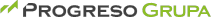 Veliki kredit za niža primanjaMaksimalan iznos gotovinskog kredita od 30.000,00 € moguće je ugovoriti na rok otplate 10 godina uz povoljnu kamatnu stopu od 8,75%. za realizaciju maksimalnog iznosa kredita dostatna su primanja od 5.442,00 kunaIznos kredita : 30.000,00 EUR (229.434,69 HRK)Rok otplate kredita: 10 godinaMjesečni anuitet: 376 EUR (2.875,58 HRK) Naknada za obradu kredita: 1.000,00 HRKSekundarni instrumenti osiguranja kredita: 1.380,00 EUR (10.554,00 HRK)Efektivna kamatna stopa (EKS)iznosi: 9,48%_______________________________________________________Isplata na račun korisnika kredita 217.880,69 HRKOsiguranje kredita kojim se osigurava  redovita otplata kredita u slučaju nastupa smrti usred nesretnog slučaja i bolovanja. Uslijed nastupa privremene potpune nesposobnosti za rad (bolovanja) dužeg od 60 dana pokriće se odnosi na otplatu mjesečnih obroka kredita. Točnije riječ je o pokriću 12 mjesečnih anuiteta za svaki pojedinačni slučaj bolovanja (i to do dva osigurana slučaja, ukupno 24 anuiteta) za trajanja osiguranja.Iznos kredita : 10.000,00 EUR (76.47,23 HRK)Rok otplate kredita: 10 godinaMjesečni anuitet: 125,00 EUR (955.98 HRK)Naknada za obradu kredita: 1.000,00 HRKSekundarni instrument osiguranja kredita: banka ne zahtijeva_______________________________________________________Isplata na račun korisnika kredita 75.478,23 HRKOsnovno o ProgresuZa dodatna pitanja vezana uz kredite (potrošačke, gotovinske, stambene i dr.) stoje Vam na raspolaganju kreditni savjetnici Progreso grupe .Možete nas potražiti na Internet stranici www.progreso.hr , ili nas redovito pratiti na stranicama bloga www.progreso.hr/blog/ZAGREB (SJEDIŠTE)Ilica 100telefon:  01-5552-620mob1:  091-5728-494mob2:  091-2220-594mob3:  099-8452-731RIJEKA
Pavla Rittera Vitezovića 8

telefon: 051-315-089
mob:  091-1111-060ČAKOVECMatice hrvatske 6telefon: 040-386-926mob1:  091-2222-369mob2:  091-3311-277OSIJEKŽupanijska 13btelefon:  031/533-666mob1: 091-2220-550mob2: 091-2220-595